Publicado en   el 19/12/2013 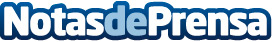 Consenso en la Comisión sobre un nuevo modelo de financiación de la cinematografíaDatos de contacto:Nota de prensa publicada en: https://www.notasdeprensa.es/consenso-en-la-comision-sobre-un-nuevo-modelo_1 Categorias: Cine http://www.notasdeprensa.es